Application FormforPresentation at SII 2024 of JCMSI Papers* This is mandatory for all JCMSI paper who would like to present at SII 2024. Please to fill in this application form and submit it through IEEE PaperPlaza Management systemhttps://ras.papercept.net/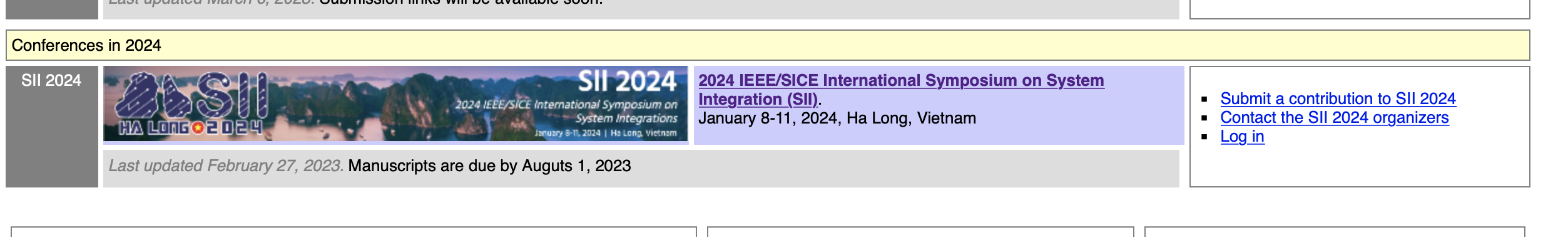 then click to “Submit a contribution to SII 2024”, from which you will see “JCMSI submission” and click “Submit”. From here, please follow neccessary steps for submitting the Application Form.Authors InformationAuthor 1: 	Author 2: 	(Feel free to add more authors using above template)Manuscript InformationNameFirst NameMiddle NameLast NameNameAffiliationEmailCorresponding AuthorNameFirst NameMiddle NameLast NameNameAffiliationEmailCorresponding AuthorTitleTitleAbstractAbstractThis paper is now available online to access?This paper is now available online to access?This paper is now available online to access?This paper is now available online to access?This paper is now available online to access?Yes Yes Yes No URL/DOIPlease provide a URL for downloading the preprint version of the paper (using Google drive, Box, Dropbox or the likes)URL:  ...Published DatePlease provide a URL for downloading the preprint version of the paper (using Google drive, Box, Dropbox or the likes)URL:  ...